Работа спортивного клуба НХТИ 1. Конкретный вклад в развитие физической культуры и спорта, способствующий формированию имиджа учебного заведения. В институте работает студенческий спортивный клуб, который осуществляет свою деятельность на основе Устава и календарного плана спортивно-массовых мероприятий. Целями физкультурно-оздоровительной и спортивной работы студенческого спортивного клуба НХТИ являются достижения наилучших показателей в спорте; массового вовлечения студентов в регулярные занятия физической культурой и спортом, приобщение их к здоровому образу жизни. Основными направлениями работы спортивного клуба являются: физкультурно-оздоровительное, спортивно-массовое, волонтерское, военно-спортивное, спортивно-эстетическое, работа с болельщиками, подготовка общественных физкультурных кадров, пропаганда спортивного стиля жизни и ЗОЖ среди молодежи. В 2017-18 учебном году прошла IX Спартакиада среди факультетов вуза. В ее рамках были проведены следующие спортивно-массовые мероприятия: осенний кросс, мини-футбол, бадминтон, настольный теннис, волейбол, стрельба. Всего в соревнованиях приняли участие 192 студента.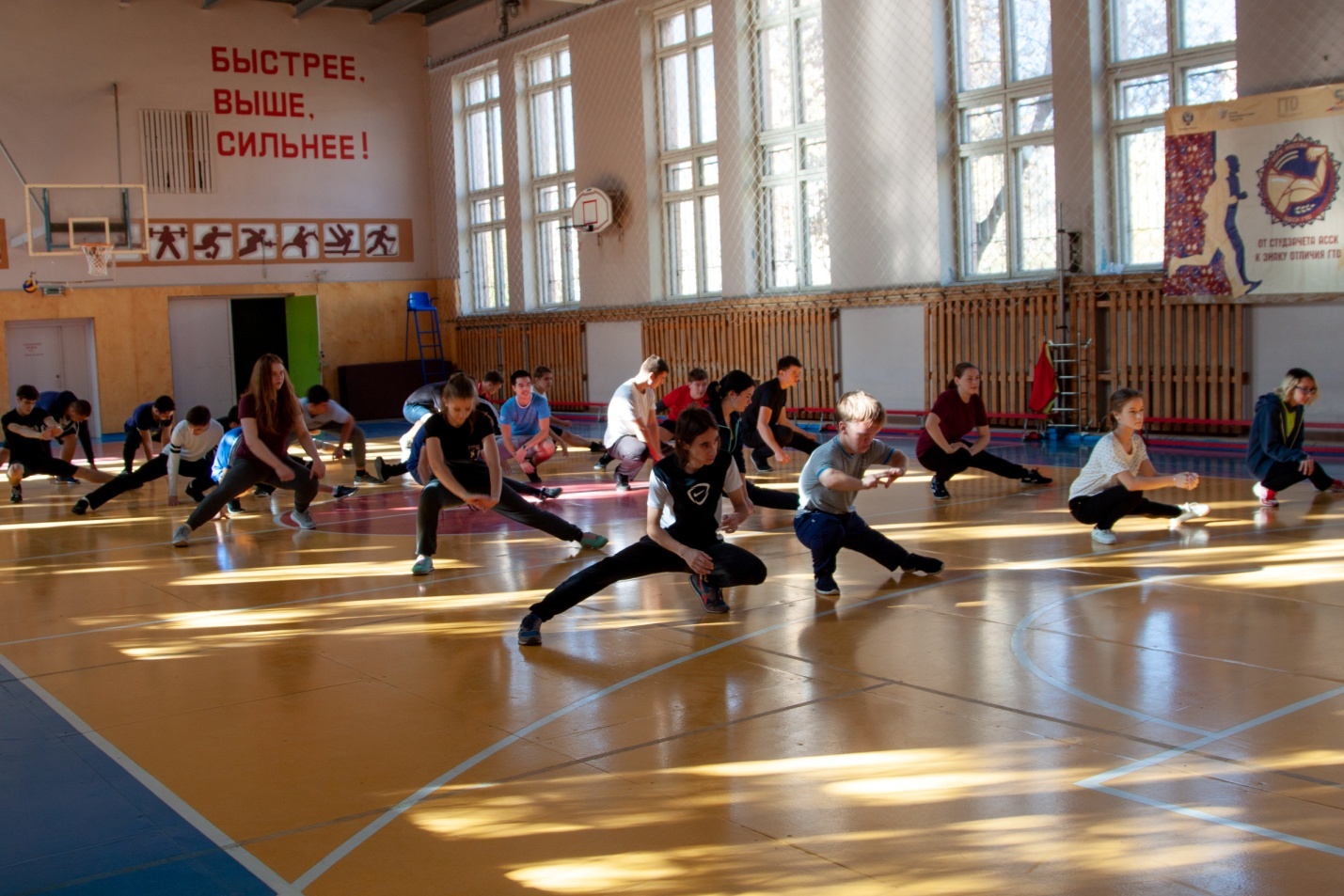 Таблица результатов Спартакиады студентов НХТИ 2017-2018 уч. год 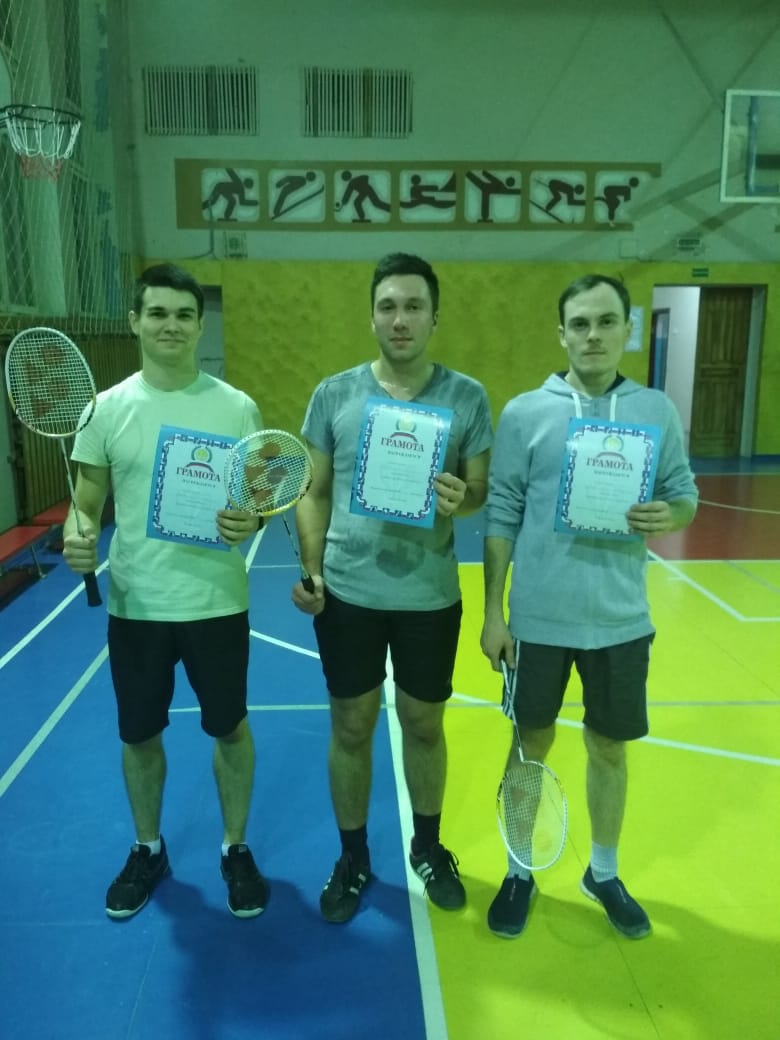 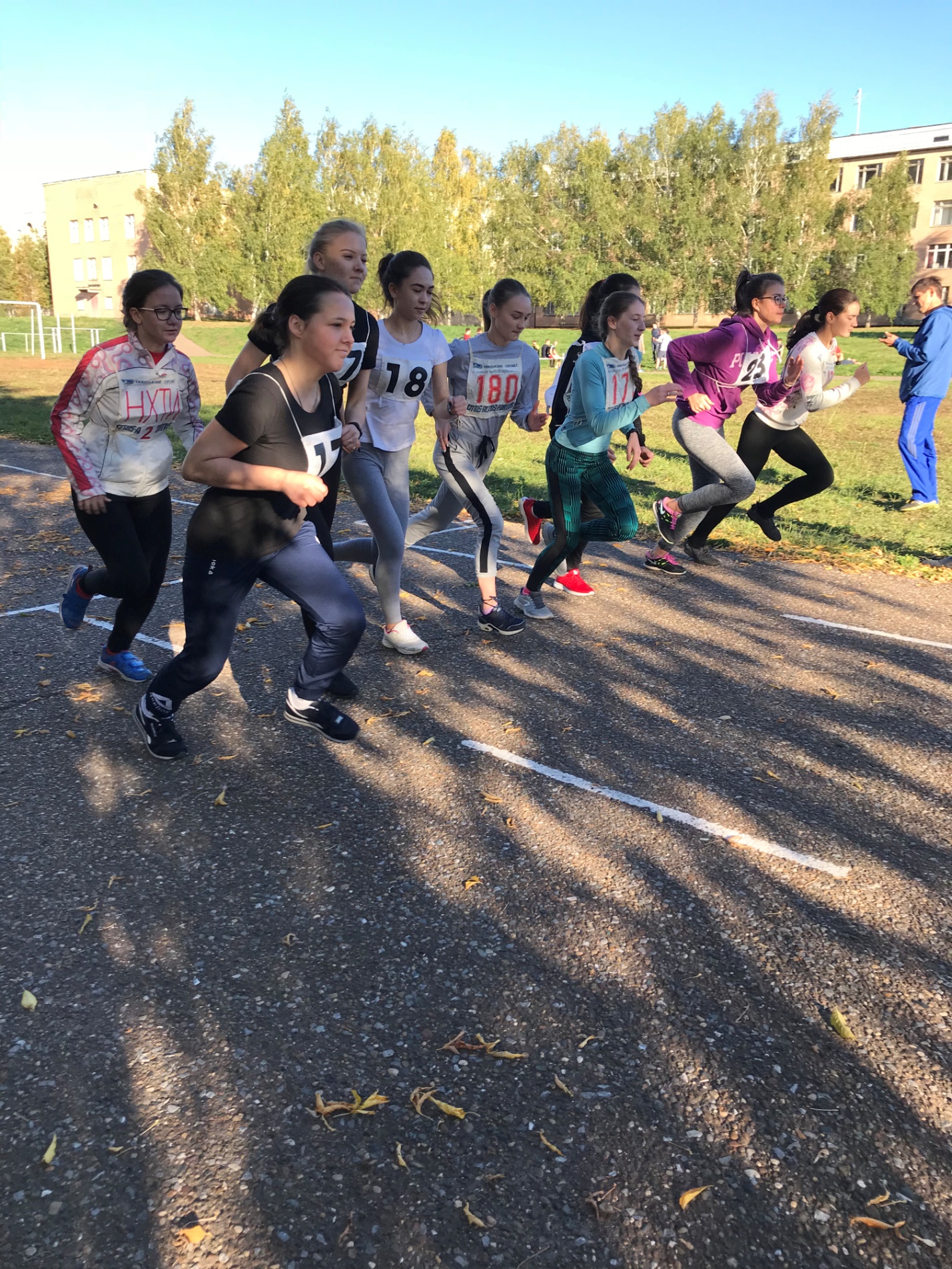  В институте проводятся матчевые встречи и турниры по различным видам спорта, посвящённые знаменательным датам и др. мероприятия. 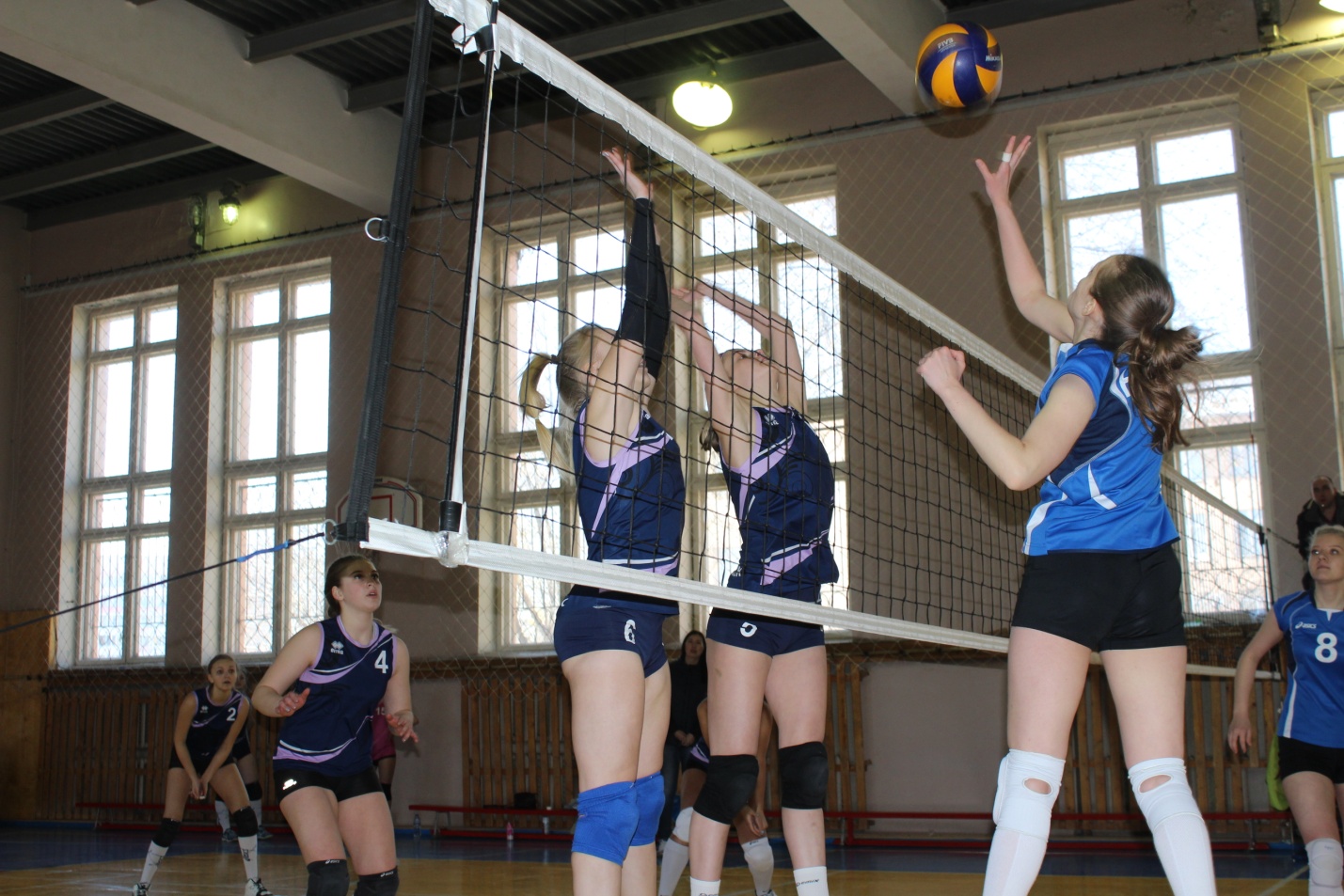 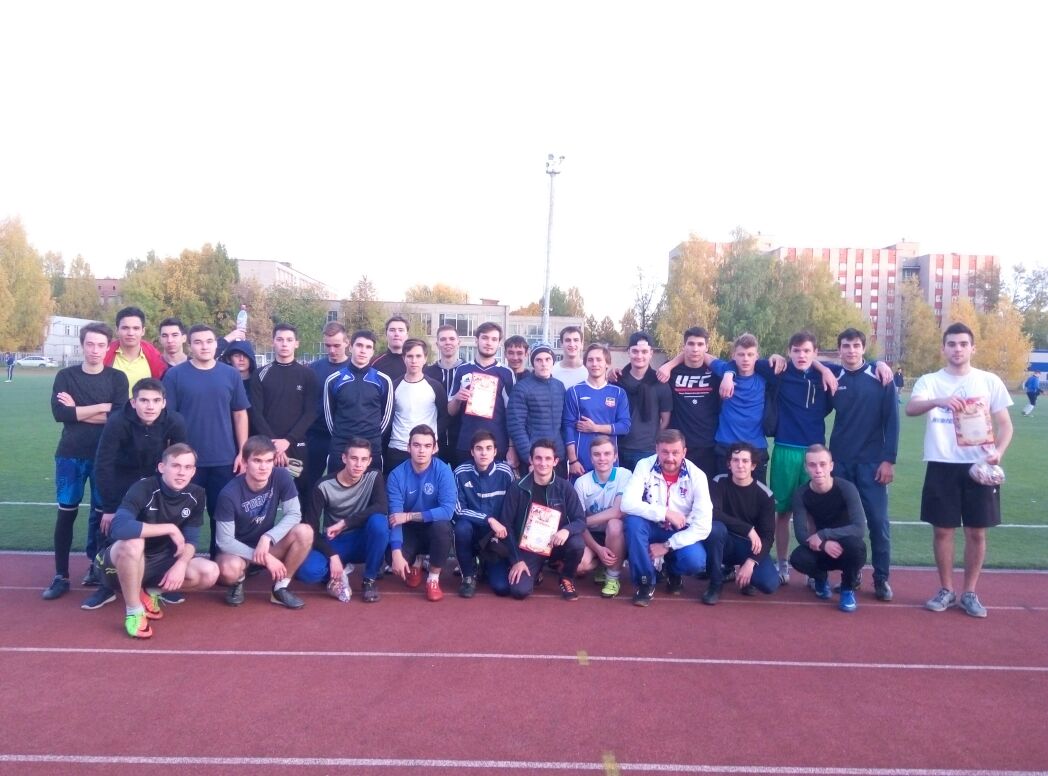 Студенты НХТИ принимали активное участие в соревнованиях «Кросс Наций» – «Кросс Татарстана»  и Лыжня Татарстана. Также наши студенты принимают участие в реализации Всероссийского проекта «От студзачета АССК к знаку отличия ГТО». 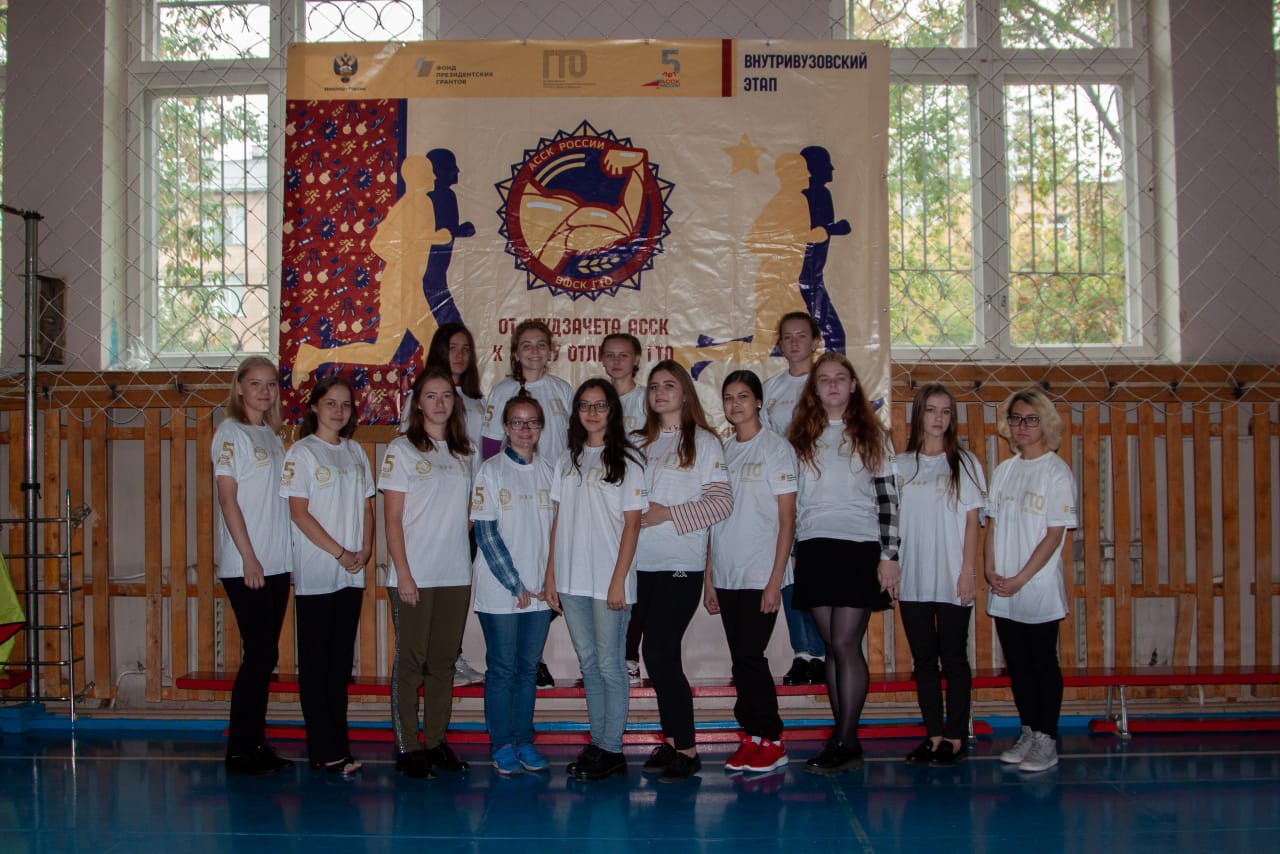 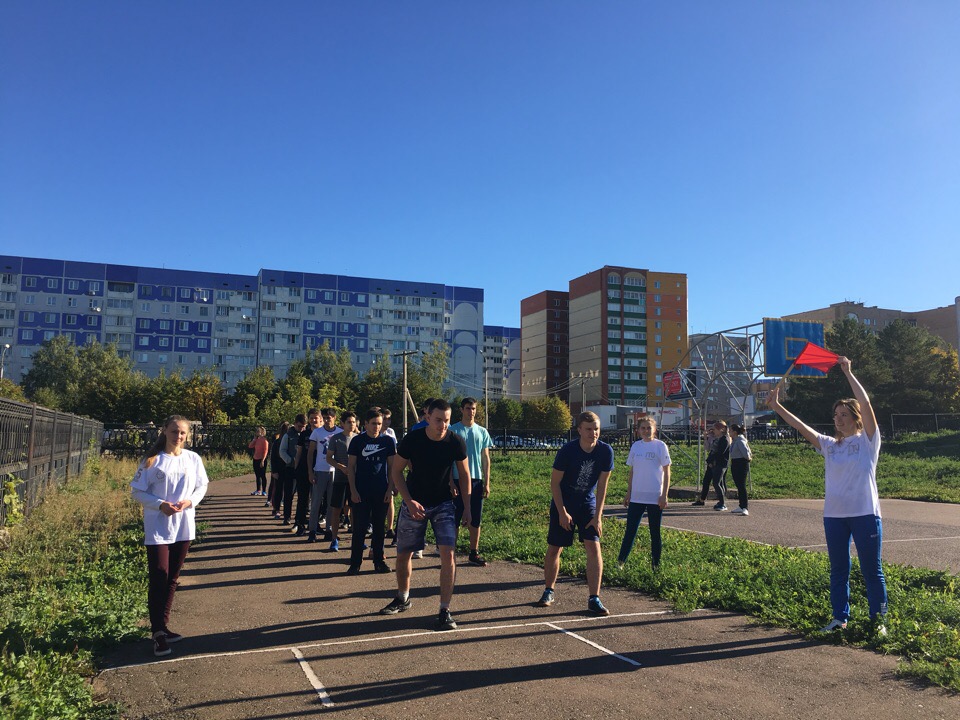 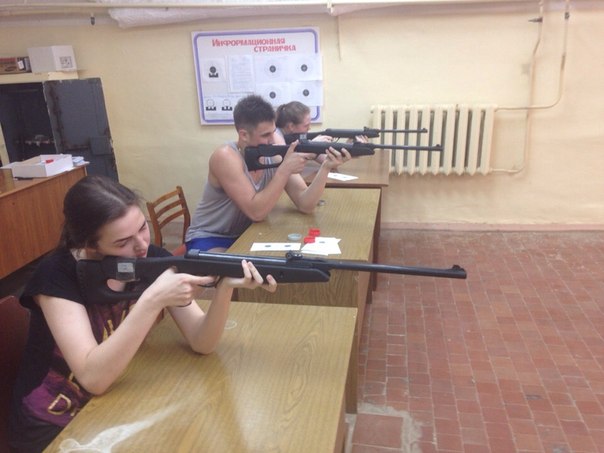 В рамках профориентационной работы, совместно с кафедрой ФВС, проводятся турниры и товарищеские встречи с выпускниками СОШ и ДЮСШ.    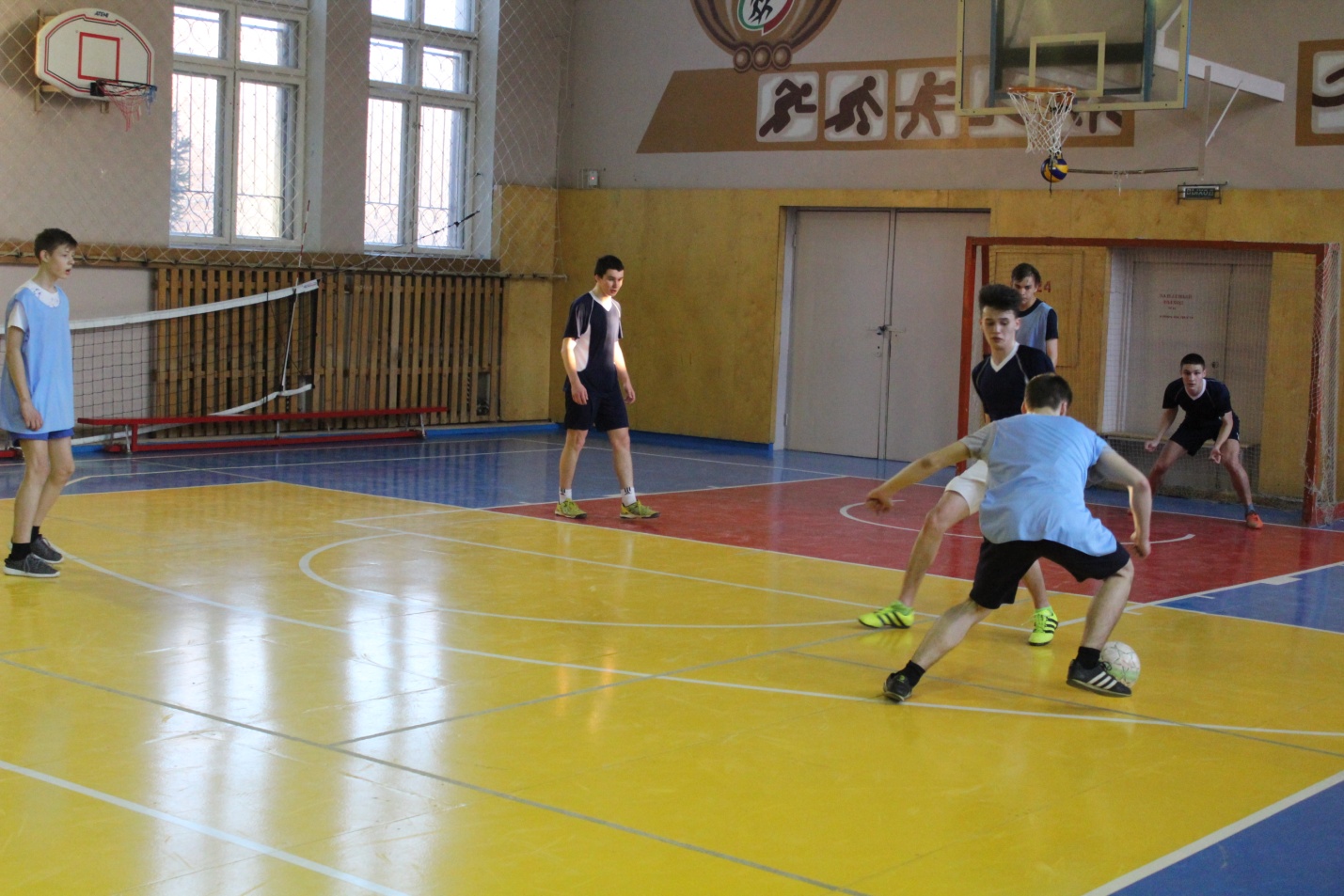 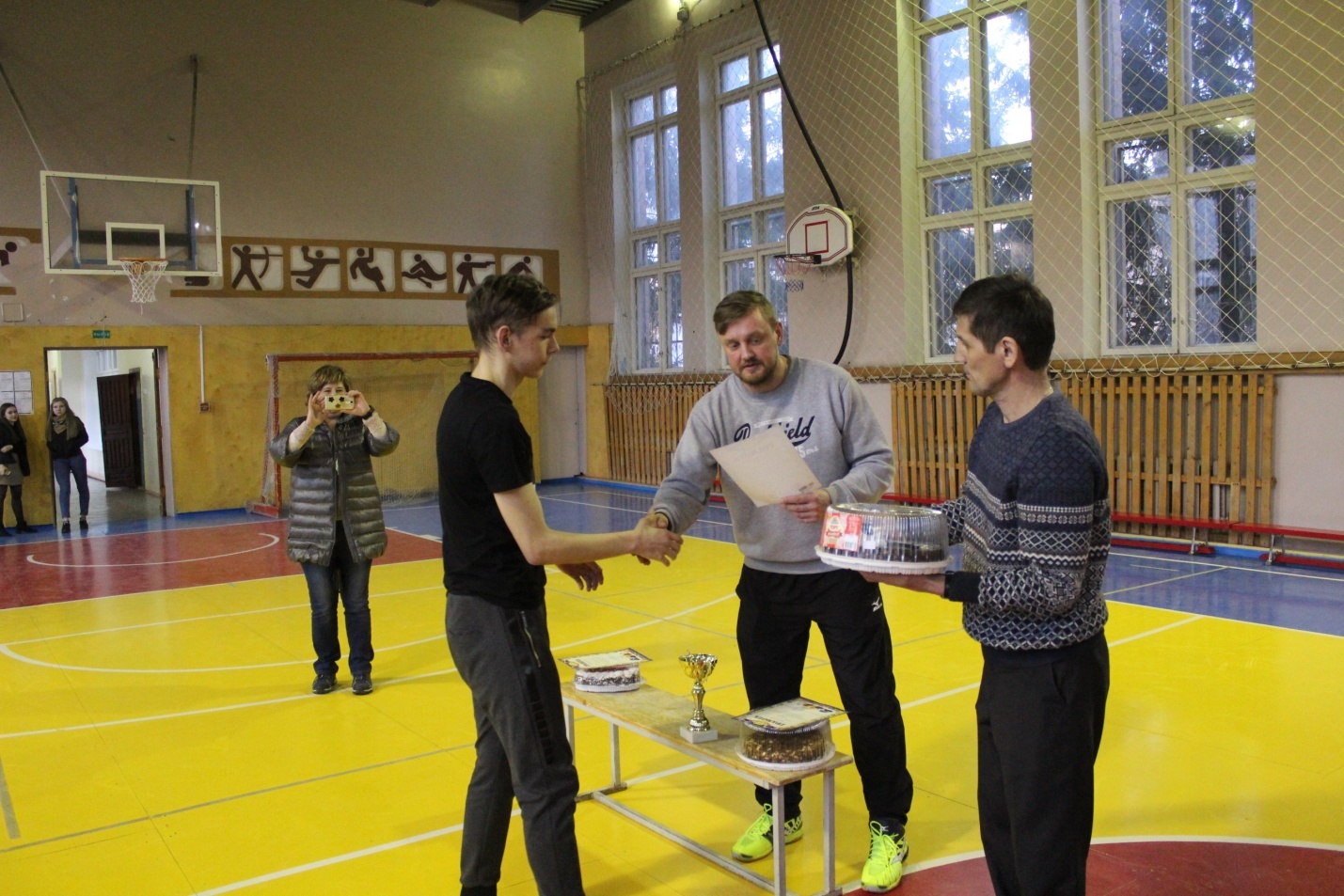 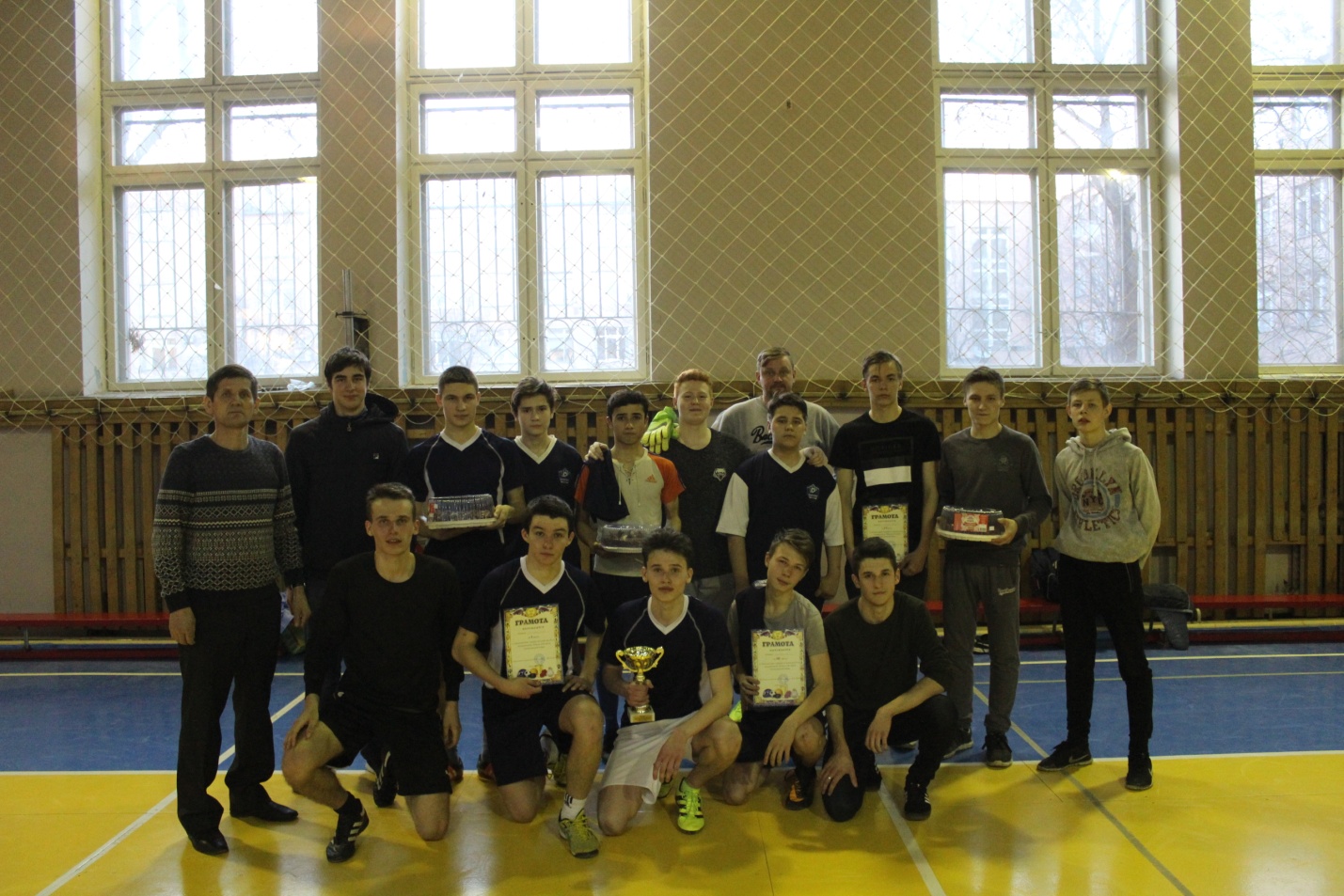 2. Участие в городских, республиканских спортивных мероприятиях.В Универсиаде среди вузов и ссузов города Нижнекамска сборная команда НХТИ традиционно становится победителем и призером соревнований. В 2017-2018 учебном году – сборная команда девушек заняла – 1 место, сборная команда юношей – 2 место.Таблица Спартакиады среди студентов среднего профессионального и высших учебных заведений г. Нижнекамска 2017-2018 уч. год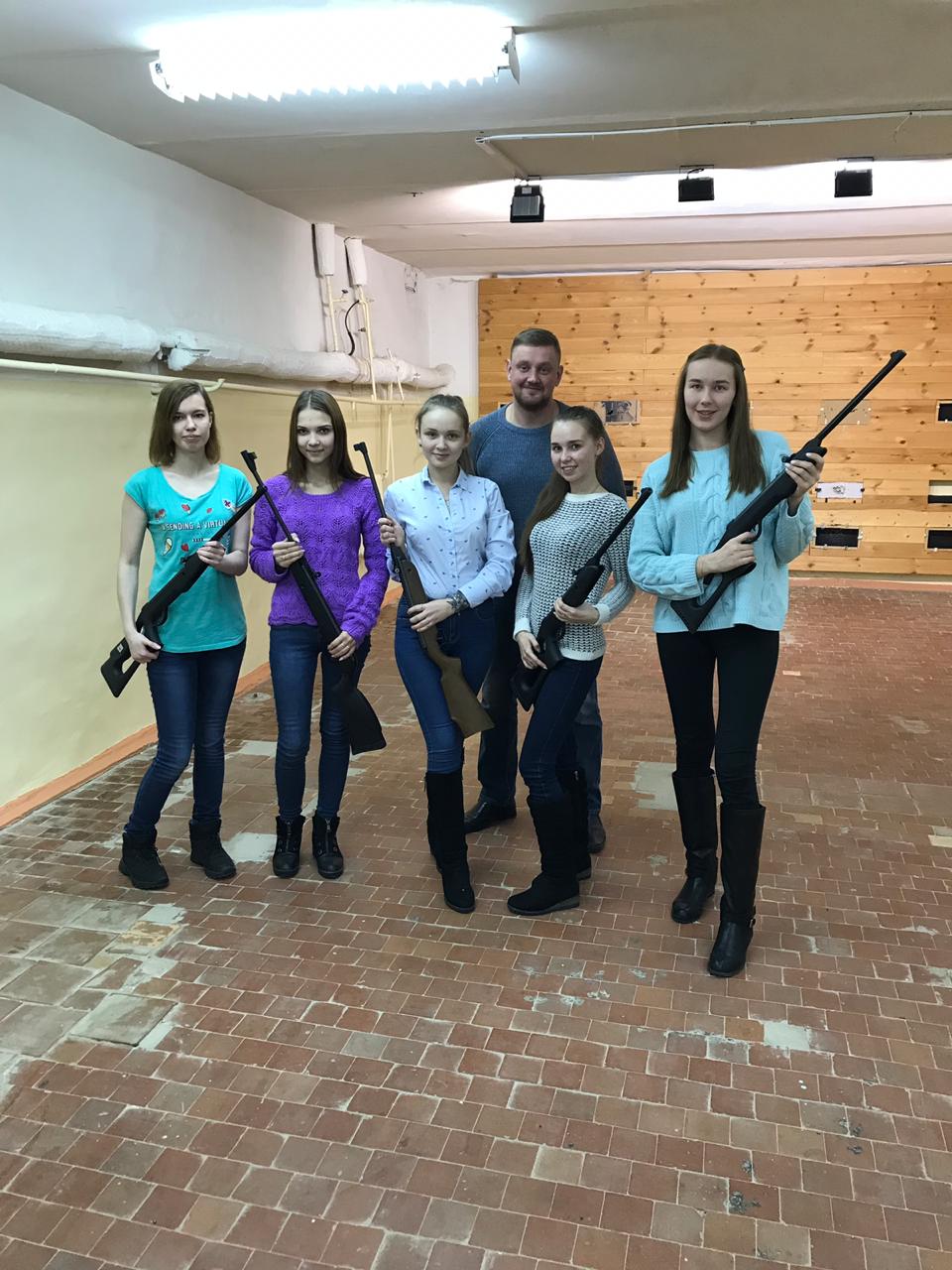 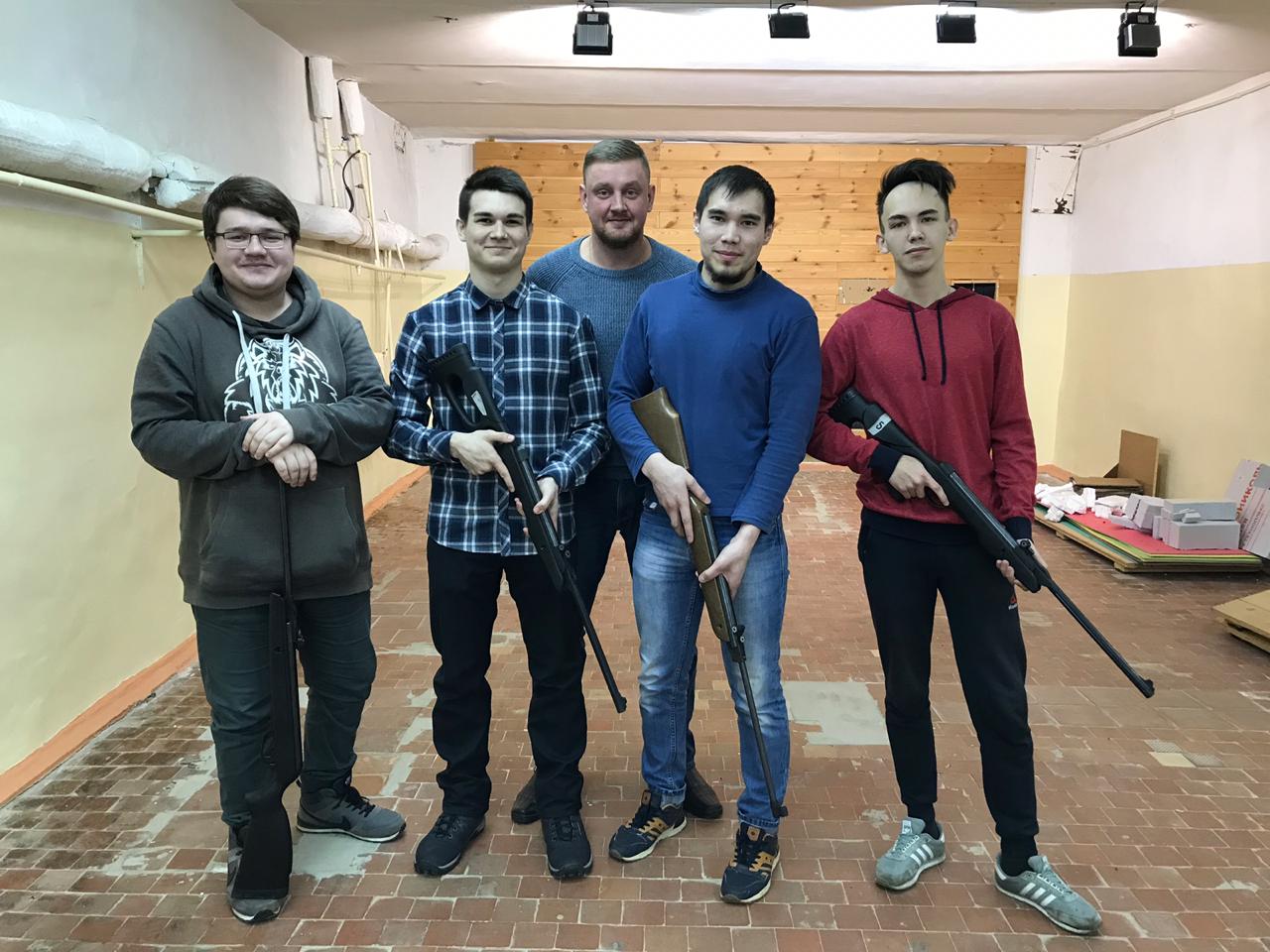 Сборные команды НХТИ являются неоднократными победителями и призёрами первенств города и республики по футболу, баскетболу, волейболу, настольному теннису и другим видам спорта.Студенты НХТИ принимали участие не только во внутривузовских, но и в городских, республиканских соревнованиях:- студенческая волейбольная лига РТ;- студенческая футбольная лига РТ;- первенство города по волейболу среди женских команд;- матчевые встречи по волейболу и баскетболу с командами сузов, ОАО «НКНХ», ОАО «НШЗ», ГУО;- кубок города по волейболу среди мужских команд.Актив спортивного клуба принимал участие в подготовке, проведении и судействе таких городских спортивно-массовых мероприятиях, как:- Спартакиада муниципальных служащих г. Нижнекамска;- первенство ОАО «НКНХ» по волейболу;- первенство города среди вузов по волейболу.В сезоне  2018-19 женская команда по волейболу стала чемпионом студенческой лиги республики Татарстан. Команда юношей прошла в финальную часть, где заняла четвертое место.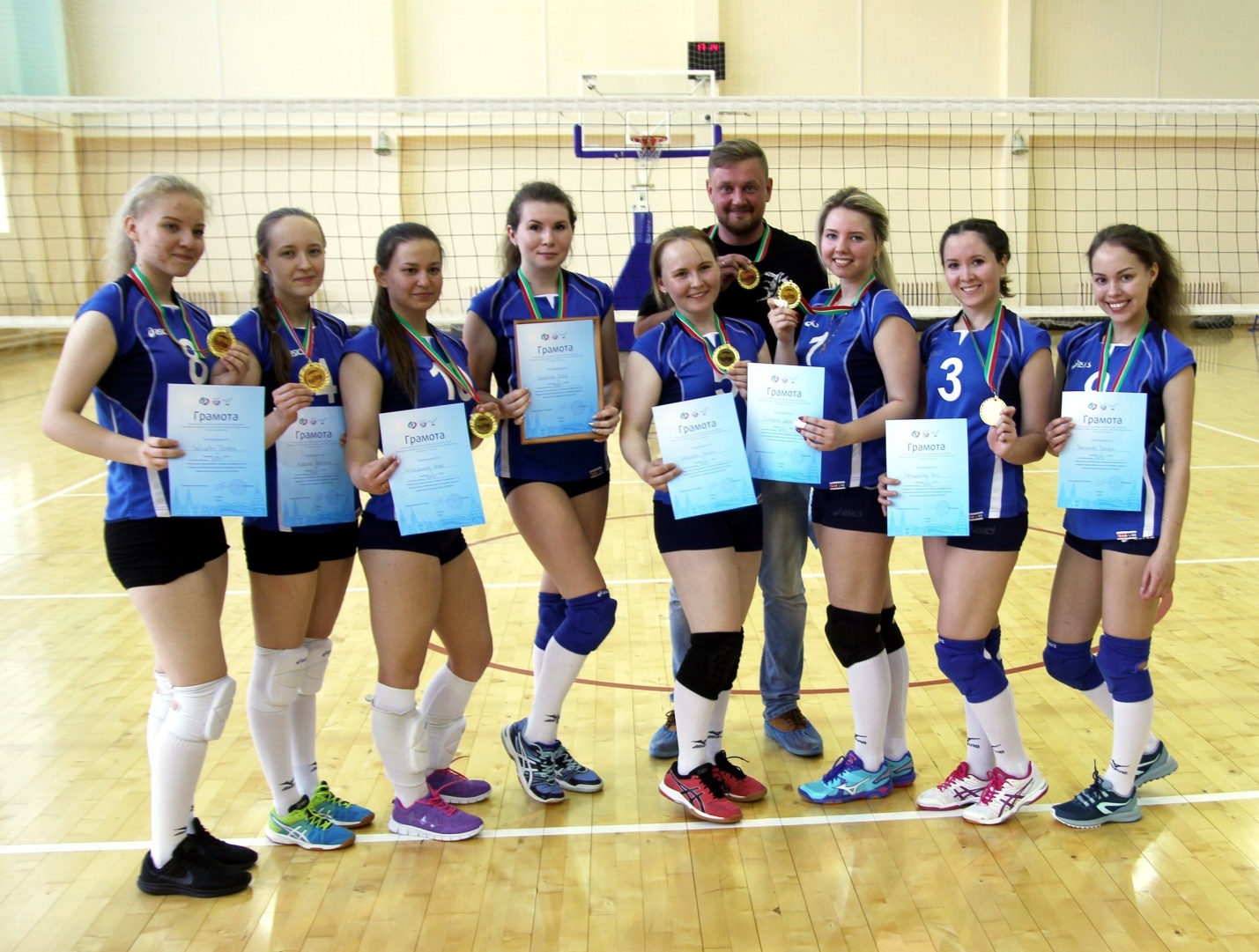 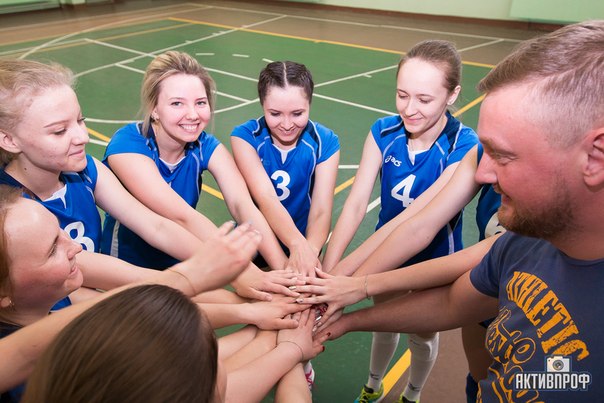 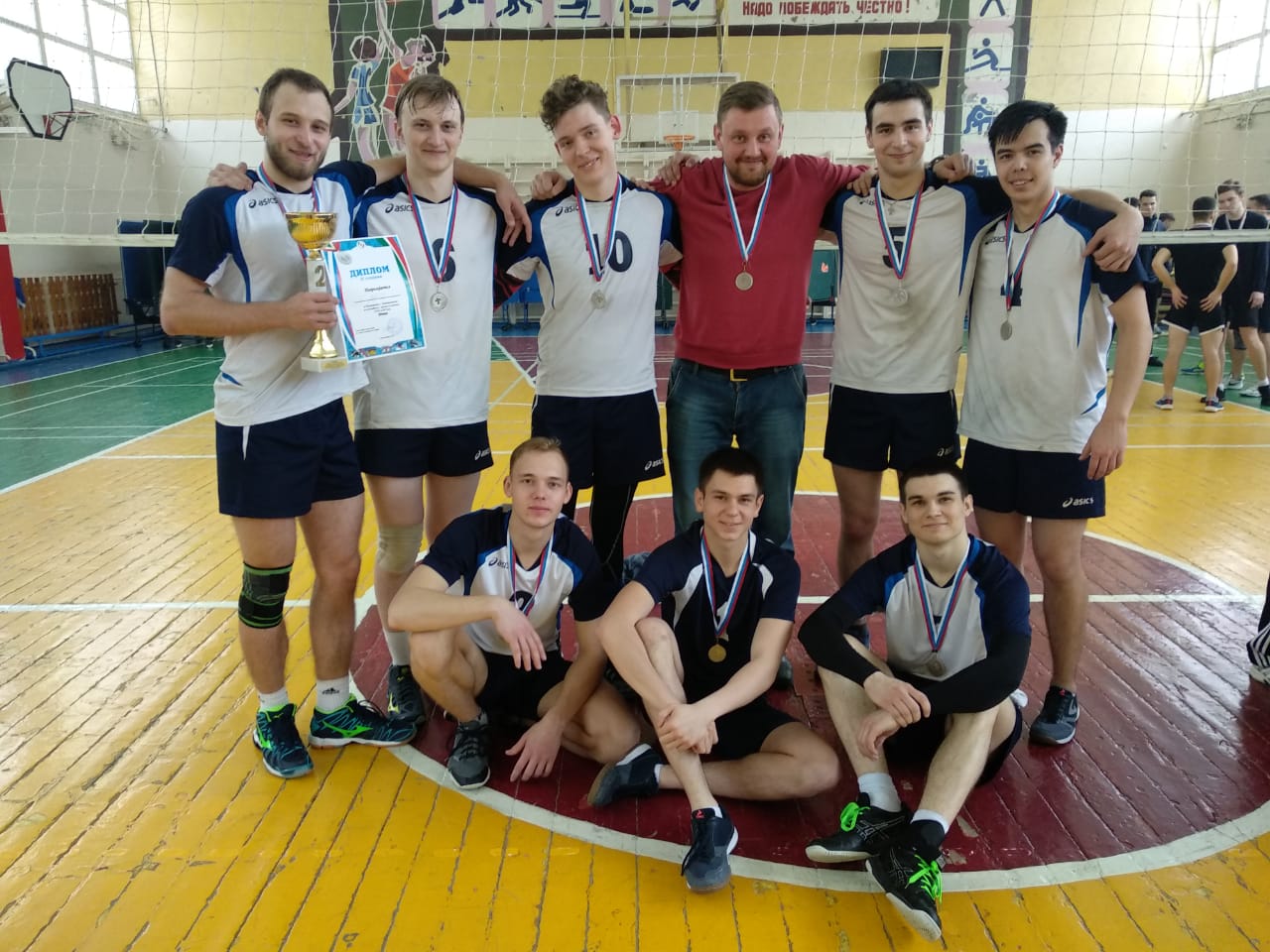 Была проведена Спартакиада среди ППС, аспирантов и сотрудников института. В соревнованиях приняли участие сборные команды факультетов по 5 видам спорта. 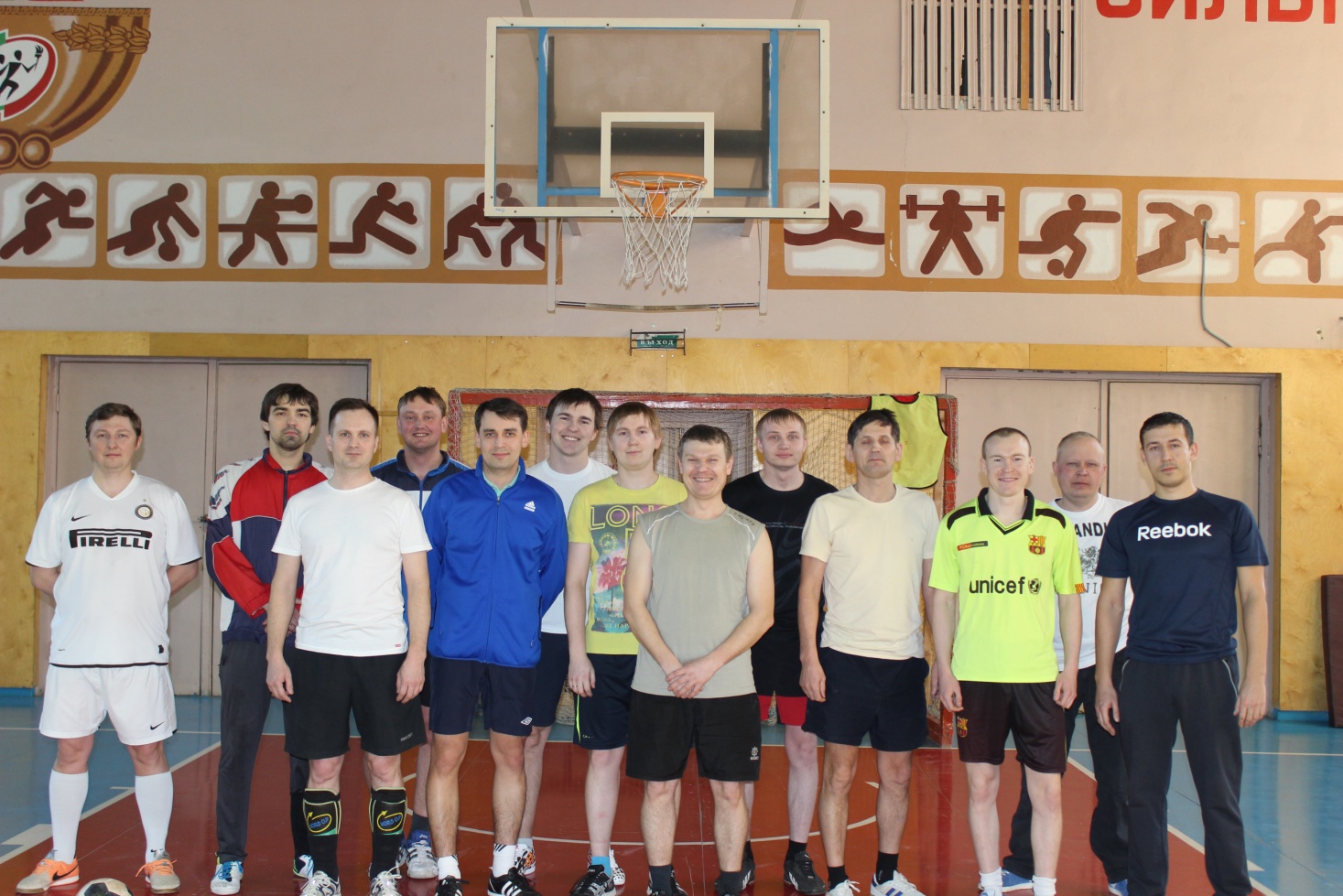 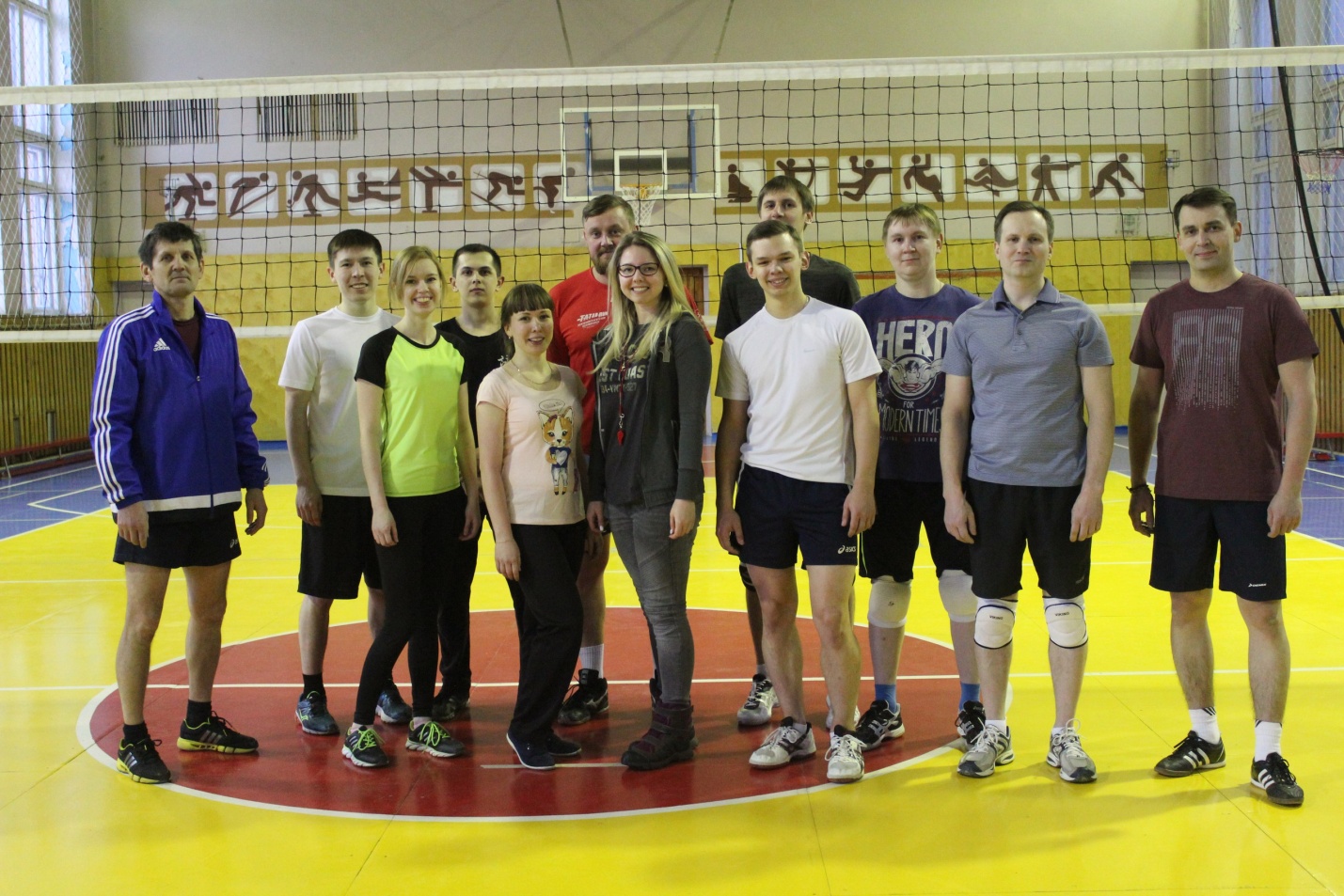 № п\пНаименование мероприятийСроки проведенияМесто проведенияКол-во участниковОтветственные за проведениеМесто1.Осенний кросс22 сентябряспортивная площадка НХТИ36 чел.Макусев О.Н.,ПанягинД.М.Юноши:1 место – ТФ2 место  – МФ3 место – УиАДевушки:1 место – ТФ2 место – УиА3 место – ЭиУ2.Мини-футбол10 октября.спортивный зал корпуса «А»36 чел.Панягин Д.М.1 место – УиА2 место – ТФ3 место – ЭиУ4 место – МФ3.Бадминтон1 и 2 ноябряспортивный зал корпуса «А»18 чел.Панягин Д.М.Юноши:1 место – ЭиУ2 место – МФ3 место – ТФДевушки:1 место – ЭиУ2 место – МФ3 место – ТФ4.Волейбол (юноши)3 ноябряспортивный зал корпуса «А»32 чел.Панягин Д.М.Юноши:1 место – УиА2 место – ТФ3 место – МФ5.Волейбол девушки5 ноябряспортивный зал корпуса «А»24 чел.Панягин Д.М.Девушки:1 место – ЭиУ2 место – УиА3 место – ТФ6.Стрельба из пневматической винтовки15 декабрятиркорпуса. «В»36 чел.Панягин Д.М. Макусев О.Н.Юноши:1 место – МФ2 место - ТФ3 место – УиА4 место – ЭиУДевушки:1 место – ТФ2 место – ЭиУ3 место – УиА7.Настольный теннис(юноши)7 апреля 2018 г.спортивный зал корпуса «В»10 чел.Панягин Д.М.Юноши:1 место – УиА2 место - ТФ3 место – МФДевушки:1 место – УиА2 место – ТФ3 место – ЭиУФакультетыОсенний кроссМини-футболБадминтонНастольный теннисВолейболСтрельбаОчкиМестоТехнологическийюноши122221102Технологическийдевушки13232112Механическийюноши243332173Механическийдевушки24394УАюноши311113101УАдевушки24124132ЭУюноши434444234ЭУдевушки3131191ВузыВузыОсенний кроссБадминтонНастольный теннисШахматы СтрельбаЗакрытие лыжного сезона (эстафета)ВолейболЛегкоатлетическая эстафета ОчкиМестоНХТИюноши1271121915 2 НХТИдевушки4121121912 1 КННюноши2113232213 1 КННдевушки2213332215 2 НПК (пед. кол.)юноши3326714120 3 НПК (пед. кол.)девушки3556514124 3 НМК (мед)юноши576487 93 40 7 НМК (мед)девушки134467 33 24 4 НМПКюноши844747+10 35 35 6 НМПКдевушки543727+10 65 32 5 НГПКюноши963235 57 31 4 НГПКдевушки766245 87 37 6 ИЭУП(КИУ)юноши688996 76 50 8 ИЭУП(КИУ)девушки888976 56 48 8 АПКюноши455554 64 32 5 АПКдевушки577594 94 42 7 НИТюноши798867+10 88559НИТдевушки998887+10 78589